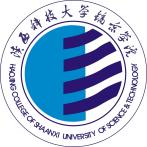 Degree of Bachelor CertificateThis is to certify that student  _________________ , Male（Female）, born on ________________, majoring in________________（专业）of Haojing College of Shaanxi University of Science and Technology, completed the four years’ undergraduate program with qualification, and passed the prescribed examinations and all other requirements of “THE RULES FOR ACADEMIC DEGREES OF THE PEOPLE’S REPUBLIC OF CHINA”, is hereby awarded the degree of bachelor of ____________________（学科）.Haojing College of Shaanxi University of Science and Technology      President: Degree Committee Chairman:Certificate No. (证书编号）（Graduates of the Bachelor's degree in Higher Education）                                                                                                             July  3rd,2024